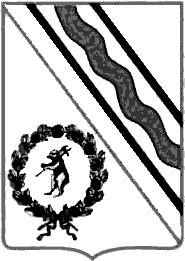 ПОСТАНОВЛЕНИЕГлавы Тутаевского муниципального района Ярославской областиот  06.08.2009  № 355 г. ТутаевО создании межведомственной комиссии по профилактике правонарушений вТутаевском муниципальном районеВ целях координации деятельности территориальных органов федеральных служб с органами местного самоуправления и в соответствии с Уставом Тутаевского муниципального районаПОСТАНОВЛЯЮ:1. Утвердить состав межведомственной комиссии по профилактике правонарушений в Тутаевском муниципальном районе (приложение 1).2. Утвердить Положение о межведомственной комиссии по профилактике правонарушений в Тутаевском муниципальном районе (приложение  2).3.  Постановление Главы Тутаевского муниципального района «О создании окружной межведомственной комиссии по профилактике правонарушений» от  01.03.2006 №168 считать утратившим силу.4.  Контроль за исполнением настоящего постановления возложить на  заместителя Главы Администрации  ТМР по социальным вопросам  Шабалина В.А. 5. Постановление вступает в силу с момента подписания.Временно исполняющий полномочияГлавы Тутаевскогомуниципального района                                                                С.А. Маклаков     Приложение 1к постановлению Главы Тутаевскогомуниципального районаот 06.08.2009  № 355Состав межведомственной комиссии по профилактике правонарушений в Тутаевском муниципальном районе Руководитель аппаратаАдминистрации ТМР                              С.А.Степанов Приложение 2к постановлению Главы Тутаевскогомуниципального районаот 06.08.2009  № 355Положениео межведомственной комиссии по профилактике правонарушений в Тутаевском муниципальном районе1. Общие положения1.1.Межведомственная комиссия по профилактике правонарушений в Тутаевском муниципальном районе (далее - Комиссия) является совещательным коллегиальным органом и создается в целях координации деятельности территориальных органов федеральных служб с органами местного самоуправления,  обеспечения безопасности граждан, снижения уровня преступности,  воссоздания системы социальной профилактики правонарушений, направленной на активизацию борьбы с пьянством, алкоголизмом, наркоманией, преступностью, безнадзорностью, беспризорностью несовершеннолетних. 1.2. Комиссия в своей деятельности руководствуется Конституцией Российской Федерации, федеральными законами, указами и распоряжениями Президента Российской Федерации, иными федеральными нормативными правовыми актами, а также принимаемыми в соответствии с ними нормативными правовыми актами Ярославской областной Думы, Губернатора Ярославской области, Правительства Ярославской области, Главы Тутаевского муниципального района, а также настоящим Положением. 1.3. Комиссия осуществляет свою деятельность во взаимодействии с федеральными органами исполнительной власти, Ярославской областной Думы, органами исполнительной власти области, органами местного самоуправления, организациями, предприятиями, учреждениями всех форм собственности, политическими партиями и движениями, общественными организациями, ассоциациями и фондами,  гражданами.  2. Основные задачи, функции и права Комиссии 2.1. Основными задачами Комиссии являются: - организация и контроль за осуществлением мероприятий по профилактике правонарушений на территории ТМР; - проведение комплексного анализа состояния профилактики правонарушений на территории ТМР с последующей выработкой необходимых рекомендаций; - разработка проекта долгосрочной комплексной программы по профилактике правонарушений в Тутаевском муниципальном районе, контроль за ее выполнением, целевым использованием выделенных денежных средств; - предоставление Правительству области информации о состоянии профилактической деятельности, внесение предложений по повышению ее эффективности; - организация заслушивания должностных лиц по вопросам предупреждения правонарушений, устранения причин и условий, способствующих их совершению. 2.2. Комиссия с целью выполнения возложенных на нее задач осуществляет следующие функции: -рассматривает в пределах своей компетенции вопросы в сфере профилактики правонарушений и вносит предложения в установленном порядке Главе Тутаевского муниципального района; -осуществляет деятельность по профилактике правонарушений, вырабатывает меры по ее совершенствованию; -подготавливает и участвует в разработке проектов областных законов и иных нормативных правовых актов в сфере профилактики правонарушений; -взаимодействует со средствами массовой информации и населением; -определяет приоритетные направления, цели и задачи профилактики правонарушений с учетом складывающейся криминологической ситуации в Тутаевском муниципальном районе; -осуществляет планирование в сфере профилактики правонарушений; -участвует в разработке и реализации программы профилактики правонарушений; -осуществляет контроль за исполнением решений Комиссии; -организует обмен опытом профилактической работы, в том числе в рамках межмуниципального сотрудничества. 2.3. Комиссия в пределах своей компетенции имеет право: -запрашивать у органов местного самоуправления, организаций и общественных объединений необходимые материалы и информацию; -заслушивать на своих заседаниях представителей органов местного самоуправления, организаций и общественных объединений; -привлекать для участия в своей работе представителей органов исполнительной власти области, органов местного самоуправления, организаций и общественных объединений (по согласованию с их руководителями); -создавать рабочие комиссии по отдельным направлениям деятельности или для решения конкретной проблемы в сфере профилактики правонарушений; -создавать рабочие группы и контролировать выполнение программных мероприятий, утверждаемых Комиссией; -приглашать к участию в работе Комиссии представителей судебных органов (по согласованию); - вносить в установленном порядке Главе Тутаевского муниципального района предложения по вопросам, требующим его решения. 3. Состав Комиссии. 3.1. Состав Комиссии утверждается постановлением главы ТМР. 3.2. Председателем Комиссии является  заместитель Главы Администрации ТМР, который руководит деятельностью Комиссии и несет ответственность за выполнение возложенных на нее задач. 4. Организация работы Комиссии 4.1. Комиссия осуществляет свою деятельность в соответствии с планом, принимаемым на заседании Комиссии и утверждаемым ее председателем. 4.2. Заседания Комиссии проводятся по мере необходимости. 4.3. Заседания Комиссии проводит ее председатель или, по его поручению, заместитель. 4.4. Заседание Комиссии считается правомочным, если на нем присутствует не менее половины ее членов. 4.5. Председатель Комиссии определяет состав рабочих групп. 4.6. В случае отсутствия члена Комиссии на заседании Комиссии он имеет право представить свое мнение по рассматриваемым вопросам в письменной форме. 4.7. Подготовка материалов к заседанию Комиссии осуществляется структурными подразделениями и должностными лицами Администрации Тутаевского муниципального района, к сфере ведения которых относятся вопросы, включенные в повестку дня заседания Комиссии. Материалы должны быть представлены в Комиссию не позднее, чем за 10 дней до даты проведения заседания Комиссии. 4.8. Решения Комиссии принимаются простым большинством голосов присутствующих на заседании членов Комиссии. В случае равенства голосов решающим является голос председателя Комиссии. 4.9. Решения Комиссии оформляются в виде протоколов, которые подписываются председателем Комиссии или его заместителем, председательствующим на заседании Комиссии. Руководитель аппаратаАдминистрации ТМР                                   С.А.Степанов 1. Шабалин В.А.- заместитель Главы Администрации ТМР по социальным вопросам, председатель комиссии;2. Шаганц Б.Г.- начальник отдела  молодежи ДКТиМП Администрации ТМР, заместитель председателя комиссии;3. Биканова Л.В.- ведущий специалист общего отдела Администрации ТМР, секретарь комиссии;4. Моисеев Н.Е.-Тутаевский межрайонный прокурор (по согласованию);5. Севастьянов М.В.- начальник Тутаевского РОВД (по согласованию);6. Лунин Р.А.- представитель ФСБ по Тутаевскому району (по согласованию);7. Нефедьева Н.П.- директор ГУЯОЦЗН Тутаевского района (по согласованию);8. Осипов М.Ю.- главный врач МУЗ «Тутаевская ЦРБ»;9. Орлова Р.Н.- начальник УИН Тутаевского района (по согласованию);10. Мирутенко Т.Н.- начальник отдела по делам несовершеннолетних и защите их прав Администрации ТМР;11. Крутикова И.В.- глава  Помогаловского  сельского поселения (по согласованию);12. Иванова О.Н.- директор департамента образования Администрации ТМР.